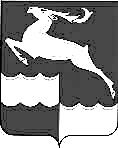 АДМИНИСТРАЦИЯ КЕЖЕМСКОГО РАЙОНАКРАСНОЯРСКОГО КРАЯПОСТАНОВЛЕНИЕ06.06.2017                                         № 474-п                                          г. КодинскО проведении публичных слушаний по проекту внесения изменений в Правила землепользования и застройки Тагарского сельсоветаВ целях приведения Правил землепользования и застройки Тагарского сельсовета в соответствие с действующим законодательством, в соответствии
с Градостроительным Кодексом РФ, Федеральным законом от 06.10.2003
№ 131-ФЗ «Об общих принципах организации местного самоуправления
в Российской Федерации», руководствуясь ст.ст. 17,8, 30.3, 32 Устава Кежемского района, ПОСТАНОВЛЯЮ:1. Назначить публичные слушания по проекту внесения изменений
в Правила землепользования и застройки Тагарского сельсовета в части уточнения градостроительных регламентов территориальных зон на 21.06.2017:в населенном пункте д. Тагара по адресу: пер. Первомайский, в 13 часов 00 минут;2. Комиссии:2.1 в срок до 19.06.2017 осуществить сбор предложений и замечаний
по проекту внесения изменений в Правила землепользования и застройки Тагарского сельсовета;2.2 в срок до 28.06.2017 подготовить и обеспечить опубликование
в печатной издании и на официальном сайте заключение о результатах публичных слушаний по проекту внесения изменений в Правила землепользования и застройки Тагарского сельсовета.3. Постановление вступает в силу со дня подписания, подлежит опубликованию в газете "Кежемский Вестник" и размещению на официальном сайте Администрации Кежемского района.Исполняющий полномочияГлавы района					                                  А.М. Игнатьев